Anderton Primary School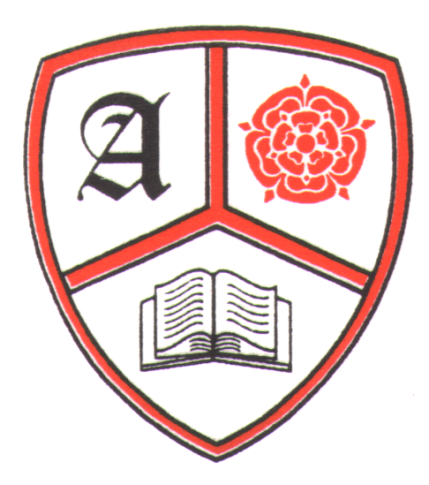 Pupil Premium PolicyPupil Premium Lead: Joanne Owen (Acting Head Teacher)Pupil Premium Governor: Elaine BilsboroughAimsOur aims for all children are as follows:To aim high in all areas of school lifeTo provide a curriculum which inspires a love of learningTo treat ourselves and others with kindness and respectTo celebrate the individualTo challenge and encourage independent thinkingTo have a strong relationship between home, school and the wider community.In line with our school motto “A Good Start for a Better Future”, we at Anderton Primary School believe that all children should be given every chance to achieve their full potential. This policy will outline how we will ensure that our pupil premium funding is spent to maximum effect to overcome any barriers to learning.BackgroundThe pupil premium is a government initiative that targets extra money at pupils from deprived backgrounds, in local authority care, adopted from care and families in the services. Research shows that pupils from these backgrounds underachieve compared to their peers. The premium is provided to enable these pupils to be supported to reach their full potential. The government has used pupils entitled to free school meals (FSM), looked after children and service children as indicators of deprivation, and have provided a fixed amount of money for schools per pupil based on the number of pupils registered for FSM over a rolling six year period. At Anderton Primary School we will be using the indicator of those eligible for FSM as well as identified vulnerable groups to target children to “close the gap” regarding attainment.ContextWhen making decisions about using pupil premium funding it is important to consider the context of the school and the subsequent challenges faced. Common barriers for the pupils this funding is aimed at can be; less support at home, weak language and communication skills, lack of confidence, more frequent behavioural difficulties, and attendance and punctuality issues. There may also be complex family situations that prevent children from flourishing. Some of these pupils experience a number of these barriers and some experience none. The challenges are varied and there is no “one size fits all” solution.Key PrinciplesBy following the key principles below, we believe we can maximise the impact of our pupil premium spending.Building BeliefWe will provide a culture where:staff believe in all children there are “no excuses” made for underperformancestaff adopt a “solution focused” approach to overcoming barriersstaff support children to develop “growth” mindsets towards learningAnalysing DataWe will ensure that:all staff are involved in the analysis of data so that they are fully aware of strengths and weaknesses across the whole schoolwe use research to support us in determining the strategies that will be most effectiveIdentification of PupilsWe will ensure that:all teaching and support staff are involved in the identification of pupils needing support through analysis of data and a thorough knowledge of their pupils all staff are aware of who pupil premium and vulnerable pupils areall pupil premium children benefit from the pupil premium funding, not just those who are underperformingunderachievement at ALL levels is targeted (not just lower attaining pupils)children’s individual needs are considered carefully, so we can provide support for children who could be doing “even better if…”Improving Day to Day TeachingWe will continue to ensure that all children across the school will receive good teaching. This will be achieved by leaders:setting high expectationsaddressing any within school varianceensuring consistent implementation of policiessharing good practice within the school and drawing on external expertiseproviding high quality CPDcontinuing to improve assessment through joint assessing and moderationIncreasing Learning TimeWe will maximise the time children have to “catch up” through:actively teaching Behaviour for Learning to maximise lesson timeimproving attendance and punctuality providing earlier intervention (EYFS and KS1)homework clubIndividualising supportWe will ensure that the extra support we provide is effective by:looking at the individual needs of each child and identifying their barriers to learningensuring all staff communicate regularly and effectivelyproviding high quality intervention across all phasesmatching the skills of staff to the intervention they provideworking with other agencies to bring in additional expertiseproviding or advising on support for parents to help their child’s learning tailoring intervention to meet the child’s specific needsrecognising and building on children’s strengths recognising the need for extra support, for a set period of time, in times of crisisMonitoring and EvaluationWe will ensure that:a wide range of data and evidence from monitoring (e.g. book scrutinies, data, observations and the views of staff, parents and pupils) is used to inform the support being providedassessment data is collected regularly, so the impact of support can be monitoredassessments are moderated internally and externally to ensure they are accuratestaff attend and contribute to pupil progress meetings and review the identification of pupilsregular feedback is given to children and parentsinterventions are adapted or changed if they are not workingprovision mapping keeps a record of support given to pupilsthe pupil premium governor will meet regularly with the pupil premium lead to oversee the use and effectiveness of the pupil premium grant ReportingWhen reporting about pupil premium funding we will include:information about the context of the schoolobjectives for the yearinformation about the nature of support and its allocationan overview of spendinga summary of the impact of the PPG (pupil premium grant)Version Control  Named Owner:Mrs J. Owen (Pupil Premium Lead)Version Number:1.00Date Of Creation:September 2018Ratified By Governors:November 2018Last Review:November 2018Next Scheduled Review:November 2020Overview of Amendments to this Version: